　生物多様性ユースアンバサダー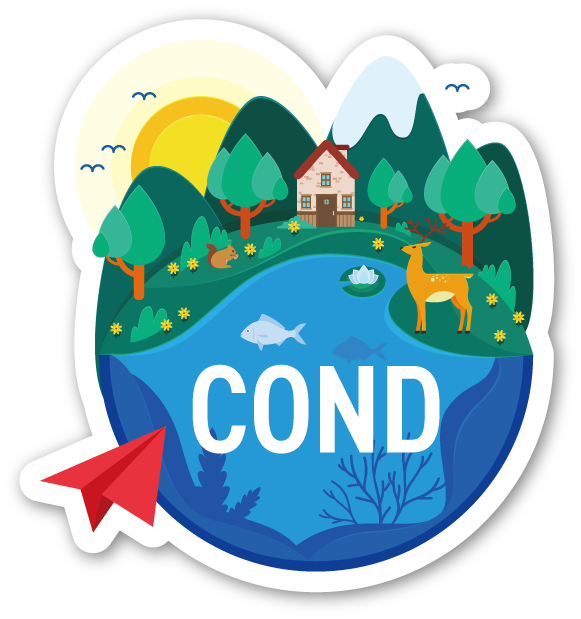 応募申請書(個人用)令和元年　　月　　日氏名（ふりがな）生年月日（西暦）　　　　年　　　月　　　日（満　　　才）居住している(活動拠点となる)都道府県メールアドレス添付ファイルが送受信可能なPCのアドレス等電話番号日中の連絡が可能なもの。携帯可所属先大学・大学院の場合、学部学科・研究科、学年1．あなたがユースアンバサダーに応募した動機を記述してください。1．あなたがユースアンバサダーに応募した動機を記述してください。2．これまでの御自身の活動（授業・ゼミ関連、研究、仕事、サークル活動、NPO等でのインターン、指導経験、体験参加等）について紹介してください。2．これまでの御自身の活動（授業・ゼミ関連、研究、仕事、サークル活動、NPO等でのインターン、指導経験、体験参加等）について紹介してください。３．あなたが最近新聞やインターネットで見聞きしたニュースの中で、あなたが関心をもった話題と、その理由について教えてください。３．あなたが最近新聞やインターネットで見聞きしたニュースの中で、あなたが関心をもった話題と、その理由について教えてください。「生物多様性ユースアンバサダー」について、どこで知りましたか？具体的に記入してください。「生物多様性ユースアンバサダー」について、どこで知りましたか？具体的に記入してください。（例：●●のホームページ、▲▲大学■■先生から等）（例：●●のホームページ、▲▲大学■■先生から等）